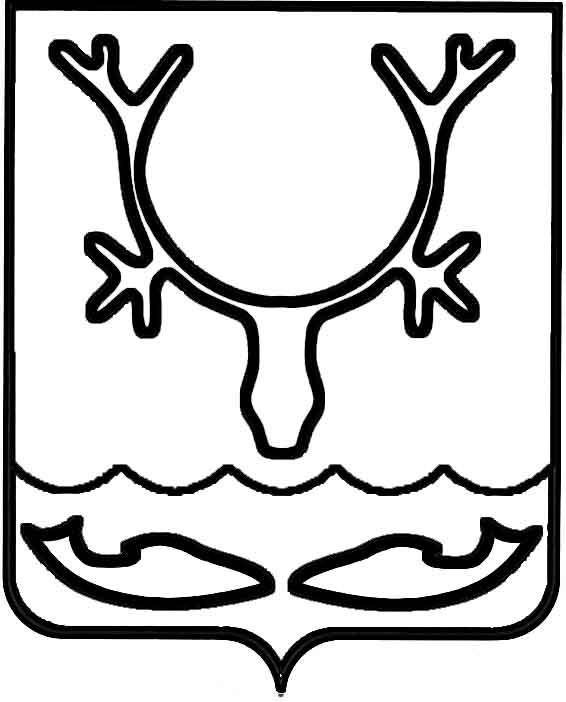 Администрация МО "Городской округ "Город Нарьян-Мар"ПОСТАНОВЛЕНИЕот “____” __________________ № ____________		г. Нарьян-МарОб установке в городе Нарьян-Маре мемориальной доски, увековечивающей память Н.А.ОкладниковаВ соответствии с решением Совета городского округа "Город Нарьян-Мар"           от 23.11.2017 № 453-р "Об установке в городе Нарьян-Маре мемориальной доски, увековечивающей память Н.А.Окладникова" Администрация МО "Городской округ "Город Нарьян-Мар"П О С Т А Н О В Л Я Е Т:1.	Установить мемориальную доску, увековечивающую память Н.А.Окладникова, на здании по адресу: г. Нарьян-Мар, ул. Выучейского, дом 13.2.	Настоящее постановление вступает в силу со дня принятия и подлежит официальному опубликованию.0812.20171367Глава МО "Городской округ "Город Нарьян-Мар" О.О.Белак